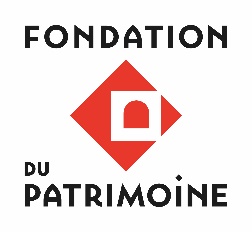 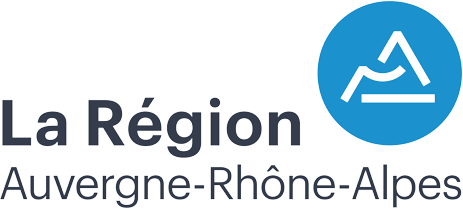 LES DOSSIERS INCOMPLETS NE SERONT PAS INSTRUITS. DES ANNEXES PEUVENT ÊTRE JOINTES AU DOSSIER (AVIS, C.V., LETTRES DE RECOMMANDATION).LE DOSSIER DOIT ÊTRE ADRESSÉ EN DEUX VERSIONS À VOTRE DÉLÉGATION RÉGIONALE : UNE VERSION NUMÉRIQUE (format Microsoft Word) ET UN EXEMPLAIRE SIGNÉ EN VERSION PAPIER.LA TAILLE DES RUBRIQUES EST DONNÉE À TITRE INDICATIF : TOUTE AUTRE INFORMATION COMMUNIQUÉE PERMETTRA À LA FONDATION DU PATRIMOINE DE MIEUX APPRÉCIER L’INTÉRÊT ET L’UTILITÉ DU PROJET.L’AVIS DE L’ARCHITECTE DES BÂTIMENTS DE FRANCE EST FORTEMENT RECOMMANDÉ PIÈCES À JOINDRE IMPÉRATIVEMENT POUR L’INSTRUCTION DU DOSSIER :DEVIS OU ESTIMATIONS COMPLETS ET DETAILLÉS,8 PHOTOS NUMERIQUES DE BONNE QUALITE (300 PPI), accompagnées des crédits photographiques afférents,STATUTS DU PORTEUR DE PROJET (hors collectivité publique),BUDGET CONSOLIDE DE L’ANNEE N-1 (hors collectivité publique),POUR LES MAITRES D’OUVRAGE ASSOCIATIFS, l’acte de propriété du bien concerné (dans le cas d’une intervention sur du patrimoine bâti) ou une délégation de maitrise d’ouvrage de la collectivité publique propriétaire.CoordonnéesNom :	Statut juridique (collectivité territoriale, association, institution culturelle…) :	Date de création (sauf collectivité publique) : ... … / … … / … … … ...Adresse :	CP – Ville :… …  … … … 	Téléphone :… … - … … - … … - … … - … … Adresse e-mail :	Nom du représentant légal et fonction :	Nom du référent en charge du projet et fonction : 	Adresse e-mail : 	Téléphone : 	ObjetVeuillez préciser l’objet et la vocation du porteur de projet (si propose des formations : indiquer le nombre d’élèves accueillis, les formations dispensées, le secteur d’activité et le marché, etc.) :	Réalisation en termes de restauration du patrimoineLe cas échéant, présentez succinctement un exemple de réalisation exemplaire éventuellement effectué dans le domaine de la restauration du patrimoine :	Si oui, veuillez joindre des photographies avant et après travaux en annexe.MoyensMOYENS HUMAINSNombre de salariés :	Nombre de bénévoles :	Nombre d’adhérents :	MOYENS FINANCIERSBudget global annuel :	Le cas échéant : budget global annuel consacré à l’aide au patrimoine : 	Le cas échéant : budget global annuel consacré au soutien à la réinsertion professionnelle : 	Liens avec la Fondation du patrimoineComment avez-vous eu connaissance de ce dispositif ?	Êtes-vous adhérent à la Fondation du patrimoine ?OUI – NONVous pouvez télécharger le bulletin d’adhésion en suivant ce lienAvez-vous déjà bénéficié d’un soutien de la Fondation du patrimoine ?OUI – NONSi oui, quelle a été l’action soutenue et quels en ont été les résultats ?	…………………………………………………………………………………………………………………………………………………………………………………………………..	Nature du projetLe projet se déroule-t-il dans plusieurs communes ?OUI – NONSi oui, veuillez préciser le nom, le code postal et le nombre d’habitants de chaque commune. 	Le projet fait-il l’objet d’une souscription ? OUI – NONSi oui, quel montant a pour le moment été collecté : ………………………………………………………………Présentation du projet envisagé :	L’Unité Départementale de l’Architecture et du Patrimoine a-t-elle émis un avis sur le projet envisagé ?OUI – NONSi oui, veuillez le joindre en annexe.Moyens mis en œuvreQuels sont les outils et supports pédagogiques et/ou techniques que vous comptez utiliser pour mener le projet à son terme ?Indiquez notamment si des édifices ou éléments patrimoniaux sont concernés en précisant s’ils sont protégés par l’État au titre des Monuments historiques et leur propriétaire.Qui sont vos partenaires dans le cadre de la réalisation du projet envisagé ?	Portée du projetQuels sont les objectifs du projet envisagé et répond-il à des besoins spécifiques et/ou s’inscrit-il dans un projet de territoire ?	Le projet vise-t-il l’exercice, la transmission ou la promotion d’une technique ou d’un savoir-faire menacé de disparaître ? Si oui, lequel ?	Quelles actions sont et/ou seront mises en place pour valoriser et faire connaître le projet envisagé ?		BénéficiairesS’agit-il de :□ bénéficiaires du RSA                           	   □ personnes reconnues Travailleurs Handicapés   □ personnes en situation d’illettrisme      □  jeunes chômeurs      □ chômeurs de longue durée □ personnes sous-main de justice             □ AutresPrésentez les bénéficiaires du projet (nombre, tranche d’âge, statut, diplômes éventuels obtenus)	La réalisation du projet ouvre-t-elle droit à la délivrance de titres universitaires ou professionnels (diplômes, attestations, certifications…) ? Si oui, lesquels ?	Dans le cadre de formations, quels sont les débouchés possibles pour le ou les élève(s) concerné(s) ?	……………………………………………………………………………………………………………………………………………………………………………………………………………………………………………………………………………………………….Les bénéficiaires auront-ils à leur charge des coûts particuliers (frais d’inscription, achat de matériel…) ? Si oui, lesquels ?	Les bénéficiaires percevront-ils un revenu ou avantage en nature quelconque (salaire, indemnisation, prise en charge de certains frais…) ? Si oui, de quelle nature et pour quel montant ?	Quelle incidence la participation au projet devrait-elle avoir pour les publics bénéficiaires en termes de retour à l’emploi ? 	La Fondation du patrimoine attache une grande importance au suivi des publics bénéficiaires. Un retour d’information en fin de projet vous sera demandé, sur le devenir des participants (obtention de certification ou de diplôme, orientation vers une formation et/ou un apprentissage, embauche, reconversion,…).Réalisation du projetComment comptez-vous évaluer le projet une fois réalisé ? Quels indicateurs vous permettront d’appuyer cette évaluation ?……………………………………………………………………………………………………………………………………………….………………………………………………………………………………………………………………………………………………..……………………………………………………………………………………………………………………………………………………………………………………………………………………………………………………………………………………………..Quel est le profil du personnel technique ou pédagogique qui accompagnera et encadrera le projet ?Veuillez renseigner dans le tableau suivant l’ensemble des échéances du calendrier du projet envisagé ainsi que la date prévisionnelle de début et de fin de l’opération.Veuillez renseigner dans le tableau suivant le budget prévisionnel affecté à la réalisation du projet envisagé.Fait à 	Le  	Signature du représentant légal :					Signature du représentant de la délégation régionale :INTITULÉ DU PROJET :…………………………………………………………………………RÉGION :AUVERGNE-RHÔNE-ALPESLE PORTEUR DE PROJETLE PROJETNomFonction au sein du projet (formation, accompagnement…)CompétencesCALENDRIERDateAction/Événement (avec la fréquence le cas échéant ; par exemple : 2 jours de formation/semaine)Indiquez les étapes du projet jusqu’à l’étape de son évaluation.FINANCEMENTDépensesIndiquez toutes les dépenses engagées dans le cadre du projet envisagé.DépensesIndiquez toutes les dépenses engagées dans le cadre du projet envisagé.RessourcesIndiquez les différents financeurs du projet, le montant de leur aide et les ressources propres mobilisées.RessourcesIndiquez les différents financeurs du projet, le montant de leur aide et les ressources propres mobilisées.NatureMontantFinanceurMontantMontant sollicité auprès de la Fondation du patrimoineTOTALTOTALAVIS DE LA DÉLÉGATION RÉGIONALE